Mé féin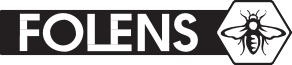 Foclóir agus frásaíLeabhar an Mhúinteora E & F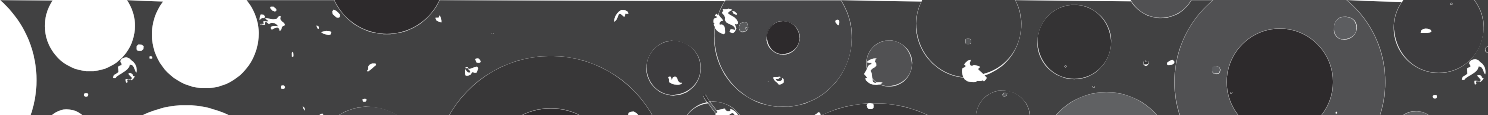 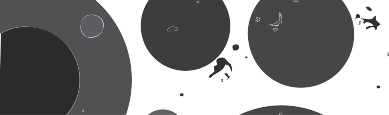 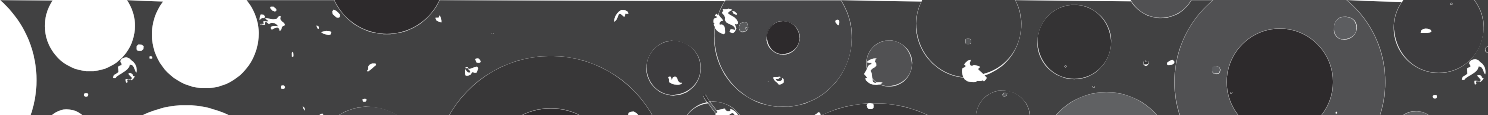 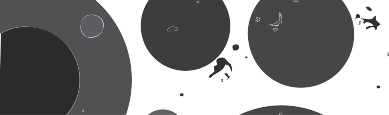 GaeilgeBéarlaGaeilgeBéarlagruaig dhonnbrown hairsúile gormablue eyesgruaig fhionnblonde hairsúile donnabrown eyesgruaig ruared hairsúile glasagreen eyesgruaig chatachcurly hairsúile liathagrey eyesgruaig dhíreachstraight hairgruaig ghearrshort hairgruaig fhadalong hairceannheadteangatonguesúileeyesscornachthroatcluasearmuineálnecksrónnoselámhhand / armbéalmouthcosfoot / legsmigchinméarﬁngerclár éadainforeheadglúinkneeaghaidhfaceuillinnelbowgruaighairgualainnshoulder